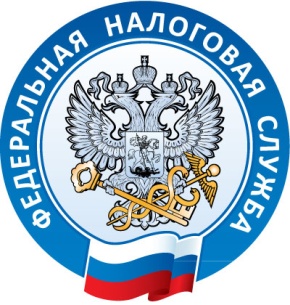 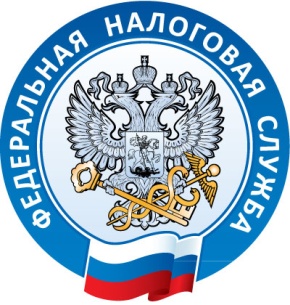 Межрайонная ИФНС России № 5 по Республике Крымс. Мирное ул. Белова 2ател. (3652) 667-64916.04.2021Зарплата должна быть честной!В настоящее время повышение уровня заработной платы, создание условий для своевременной её выплаты, легализация теневой занятости и скрытых форм оплаты труда остаётся одной из основных задач в сфере социально-правовых отношений.Проблема заключается в том, что значительное число организаций малого и среднего бизнеса, не желая уплачивать налоги с фонда оплаты труда в полном объёме, выплачивают официально только часть зарплаты. Другую, как правило, большую её часть, выплачивают, в «конвертах». Межрайонной инспекцией Федеральной налоговой службы России №5 по Республике Крым уже несколько лет проводит кампанию по легализации “теневой” заработной платы. В этой работе мы очень рассчитываем на понимание и поддержку самих наёмных работников. Да, государство теряет очень много из-за “серых зарплат”, прежде всего - местные бюджеты, фонды медицинского и социального страхования, Пенсионный фонд. Но еще больше проблем появляется у самих наёмных работников. Опуская в карман конверт с “серой зарплатой”, работники оказываются совершенно беззащитными от произвола работодателей. Руководство организаций лишает своих сотрудников заслуженного пенсионного обеспечения и возможности достойной жизни в старости, а сами граждане, соглашаясь с такой формой расчётов за труд, лишают себя, в свою очередь, возможности оплаты больничных листов, пособия по безработице, отпуска по уходу за ребенком до достижения им трёхлетнего возраста, выходного пособия при увольнении по сокращению штата, поскольку при начислении этих выплат, являющихся социальными гарантиями государства, также учитывается официальная заработная плата. От легализации трудовых отношений, их оформления зависят социальные гарантии граждан: возможность заявить социальные и имущественные вычеты, получить пенсионное и социальное обеспечение.В апреле Инспекцией совместно с администрацией Симферопольского района и прокуратурой Симферопольского района осуществлены мероприятия, направленные на проверку в сфере соблюдения трудовых прав граждан на территории Симферопольского района.	В рамках указанных мероприятий осуществлены выезды в Укромновское, Гвардейское, Трудовское сельские поселения, в отношении работодателей у которых установлены факты выплаты дохода физическим лицам, за период 2020г.,  ниже законодательно установленного минимального размера оплаты труда. Опрошены 17 работников.	В результате проведенных опросов в с. Маленькое, с. Красная Зорька Гвардейского сельского поселения, с. Укромное Укромновского сельского поселения установлено, что размер заработной платы работников ООО «Добро», согласно их пояснениям, не ниже минимального размера оплаты труда, что не соответствует сведениям, которые представлены в Инспекцию работодателем за период 2020г. 	Проведены опросы 4 работников ООО «Провизия» в с. Строгановка Трудовского сельского поселения. В результате проведенных опросов установлено значительное превышение уровня фактической заработной платы, согласно пояснениям опрошенных, над уровнем заработной платы отражаемой работодателем в представляемой отчетности за период 2020г.	Материалы, полученные в результате проведенных мероприятий, направлены в Прокуратуру Симферопольского района для принятия мер реагирования. Начальник МИФНС России№ 5 по Республике КрымВ. В. Мешкова